VAY CANINA A A A!Prof. Dr. Mustafa TEMİZElektromanyetik Alanlar Ve Mikrodalga Tekniği Anabilim Dalı’ndaEMEKLİ ÖĞRETİM ÜYESİhttp://mtemiz.com/http://mtemiz.com/bilim/bilimkosesi.htmHayat Hikâyem:http://mtemiz.com/bilim/PROF.%20DR.%20MUSTAFA%20TEMİZ.pdf17.1.2021GirişTürkiye’deki üniversitelerde okumak isteyen başörtülü kızların üniversitelere girmemeleri için başörtüsü karşıtlarının yaptıkları zulümleri geçmişte çok görmüştük. Yeni Türkiye’deki durumları da bu gün hep birlikte biliyor ve görüyoruz.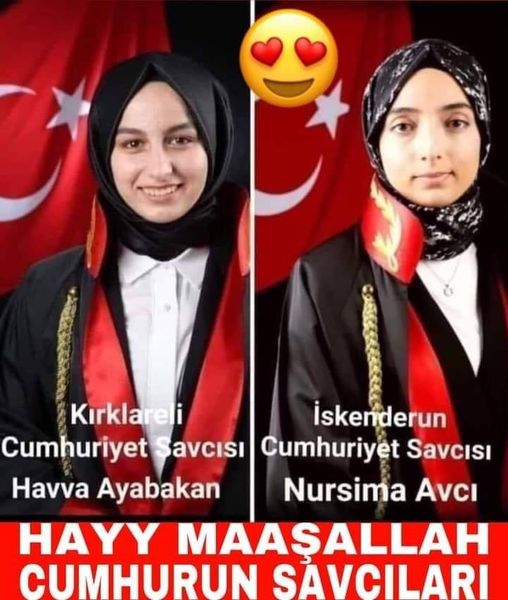 Vay canına a a a…!Yüzde doksan dokuzunun Müslüman olduğunu söylediğimiz Türkiye’mizde, bugün şu imam hatip ve başörtüsü karşıtlığını bilmeyen yok gibidir. Bu konuda herkesin yeteri kadar şüphesiz bilgisi vardır. Burada benim söylemek istediğim şudur:Eski Türkiye’ken, “Vay, imam hatip şöyle! Vay, imam hatipli böyle!” derken ya da “Vay, başörtülü şöyle! Vay, başörtüsü böyle!” derken ve benzer nakaratlar yıllarca böyle sürüp giderken, bir de bakıyorsunuz ki Allah (CC), bir imam hatip mezûnunu bu yaygaracıların başlarına Başbakan olarak geçirmesin mi? Yetti mi? yetmedi!“Vay, imam hatip şöyle! Vay, imam hatipli böyle!” derken ya da “Vay, başörtülü şöyle! Vay, başörtüsü böyle!” derken, başka neler oluyor, neler!Bir de bakıyorsunuz ki Allah (CC), aynı imam hatipli Başbakanı bu sefer de Cumhurbaşkanı yapmasın mı?“Vay canına a a a…!” diyesi geliyor insanın…Ölçüyü oldukça kaçıran bu karşıt görüşçülerin yâni yaygaracıların yerinde ben olsam, başımı iki elimin arasına alarak, bunları bir bir düşünmeye başlardım! Çünkü ben yıllarca düşündüğüme göre bu yaygaracıların bunları haydi, haydi düşünmeleri gerekmiyor mu?İkinci olarak belki de her akla geldiğinde, “Vay canına a a a!” diyesi geliyor insanın, vesselam… Ama burada ufak bir ince ayrım farkı var. Dikkat ediniz, “insanın” diyorum... “İnsan” deyince en azından, normal aklî fonksiyonları çalışan bir insan kast ediliyor demektir. Umarım benim gibi düşünen insan yok değildir.Yanılmış olmak isterdim ama bu husus insan haklarından, eşitlikten, adâletten anlamayan ve kendilerini çeşitli ideolojilere kaptırmış ya da çokça ‘kompleks’li olanların, bu nedenlerden dolayı da, vicdan ve gönülleri paslanmışların yapamayacakları bir iştir. Neden?Vicdanlar kara olunca tek başına akıl ne yapsın? Prof. Dr. Oktay Sinanoğlu Hoca, vicdansız aklın işe yaramadığını boşuna mı söylüyor? Vicdansız akıl sağlıklı değerlendirme yapamaz! Öfke, kin, ideoloji, cezbe (trans hâli) ve çeşitli kompleksler aklı dumura uğratır da ondan…İnsanlar bunları düşünerek aşırı davranışlarını frenlemeleri gerekirken, hâlâ eski davranışlarını sergiliyorlarsa, hâdiselerden ders çıkaracak kapasitede insan çok az demektir. Zâten yıllarca seslendirmeye çalıştığım da bu ya!Talebeliğim zamânında basının büyük bir kısmı Hatice Babacan adındaki bir başörtülü kızla uğraşıyordu. O zaman diyordum ki, “Bakınız göreceksiniz! Şu başörtülü kızların sayısı gün geçtikçe artacaktır.” Bunu iki sebepten dolayı tahmin edebiliyordum:İslâm Ve Kültürümüz, uydurma bir kültür olmayıp gerçektir. Gerçek olan İslâm Ve Kültürümüz’ün temel esaslarından biri, anlaşılır bir şekilde söylemek gerekirse, şudur:“Zulme uğrayanların avukatlığını doğrudan doğruya Allah (CC) üstlenir€.” İkinci olarak bizim Milletimiz her zaman çok merhâmetlidir ve haksızlığa uğrayanın yanındadır.Bu sebeple söylediklerim bir kehânet değildir. İslâm Ve Kültürümüzü ve Milletimizi tanıyan her bir kişi de benim gibi aynısını söyler. Bugün ne görüyorsunuz? Türkiyemiz’in her bir kesiminde o eski gayrıinsânî olan başörtülü düşmanlığı kaldı mı? Demek ki sen ne dersen de! Zulüm altındaki başörtülüleri savunan Allah (CC) murâdını böylece tecellî ettiriyor.Diğer taraftan bu kısır çekişmelerle uğraşırken çok önemli konulara sıra gelmemekte, insanlarımızın çoğunluğunun eğitim kalitesi gittikçe düşmekte, Memleketimiz çok vakit kaybetmektedir. Yıllarca süren bu boş çekişmeler yüzünden, Türkiye’mizde kalitesiz insanların sayısı gün geçtikçe daha da artmaktadır! Bunun işâretini mi istiyorsunuz? İşte “icebergin (buzdağının) ucu” sayılabilen belirtilerinden bir tânesi:Son zamanlarda eşlerini öldürenlerden tutunuz da öğretmenlerini döven, bıçaklayan öğrencilerin sayıları da gün geçtikçe artıyor. Yakına kadar, doktorlara bir fiske vurulduğunu duymamıştım. Bu sıralarda doktorların da öldürüldüklerine hattâ milletvekilinin bile doktor dövdüğüne şâhit olmadık mı?.Eskiden böyle miydi? Kendimden örnek vereyim. Büyüklere olsun, öğretmenlere olsun, doktorlara olsun, her kesime karşı eskiden saygım ne ise bugün bunun hiç eksilmediğini görüyorum. Sizler de bu konulara biraz eğiliniz. Toplumumuzda her kesimde bir şiddettir gidiyor. Yıllardan beri insanlarımızın birbirlerine karşı davranışlarının ne kadar sertleştiği dikkatlerinizi çekmiyor mu? Bu şiddet atmosferi içinde yetişen özellikle genç nesil, böyle giderse korkarım kısa bir süre sonunda daha kötü olmaz mı?Sırf bu da insanların kalitesizliğe doğru hızla gittiğinin bir işâreti değil midir? Bu belki, alınan kanûnî ve polisiye tedbirlerle azaltılabilecektir. Ama bu tedbirler elbette insanların kalitesizliğinin azaldığı anlamına gelmez!Yeni Türkiye değişimi sonunda insan hakları geliştikçe bu şekil düşmanlığı elbette tamâmen ortadan kalkacak… O zaman bu satırlar belki okuyanlara çok mantıksız bile gelecek!Elbette Allah’ın (CC) siyâseti, iyi niyetli bâzı câhilleri belki hidâyete erdirirken, bu tür insan hakları karşısında duyarsız olan nasipsizlerin Cehennem’deki yerlerinin daha da derinleştirmektedir©. Olaylardan ibret alınması gerekiyorsa, ben işte böyle düşünüyorum.Hâlâ, “Küçük dağları ben yarattım” inadı ve “Lâik olunan yerde Allah’ın (CC) işi ne!” ya da “Biz Allah’tan değil hukuktan kakarız” mantığı içinde olanlara soruyorum:“Gücünüz varsa, şu kolunuzun üstündeki tüylerden bir tânesinin olsun rengini, dıştan bir müdâhale etmeden, sırf bu inadınızla temenni ederek, kırmızıya çevirseniz ya, meselâ...”“Ya da yârın sabah gökyüzündeki şu Güneşi yarım saat-bırakın yarım saati bir sâniye- erken doğdursanız ya...Bu Zihniyet Yeni Değildirİslâm Ve Altın Kültürümüzü yozlaştıranlara sorsanız, çoğunun da sözde dinden vazgeçmediklerini, dindar olduklarını söylediklerini görürsünüz. Ama bu ne derece doğru... Peygamber (SAV) Efendimiz’i öldürmeye çalışan müşrikler de, “Biz de Allah’a inanıyoruz” derlerdi ama yine yapacaklarından geri durmazlar, O’na ortak koşmaktan ve isyan etmekten de çekinmezlerdi.Bu zihniyet sâhipleri, dinlerini yaşayanlara dindar yerine “dinci” diyorlar. Kullandıkları bu kelime ile meselâ bunlar en azından, dindarları aşağılamış, küçük görmüş olmuyorlar mı?Günümüzde dindarlara “dinci” diyenlerin de Allah’a (CC) inandıkları ve hattâ Müslüman olduklarını söyledikleri bilinmektedir. Hattâ masonların bir zamanlar Allah’a (CC) inanmayanları üye kabul etmedikleri de biliniyordu... Bu gün artık bütün bu tezatların ikiyüzlülükten ileri geldiği de biliniyor...“Dinci” yakıştırması da, “Göbeğini kaşıyan adam...” sözü gibi sözler, çok aşağılayıcı ve çirkin olup, Milletimiz’in her bir ferdi bu sözlere aslâ lâyık değildir. Bu grupların belki kendilerince inandıkları bir din anlayışları da vardır ama bu gerçek mi, değil mi? Bunun kararı öyle kolay verilemez! Onun için önce asıl bu husûsun sorgulanması gerekiyor.Bu zihniyetin aradıkları dini, bir ihtimal olarak, Cengiz Numanoğlu’nun aşağıdaki şiirinde biraz görür gibi oluyorum. Yanılıyor muyum yoksa? Konunun uzmanları beni aydınlatırlarsa ne kadar sevinirim!Bakkal AmcaBakkal amca, bir din ver, bana şöyle yüz gram;İçinde hem komedi, hem de birazcık dram…Öyle bir din olsun ki; bizi fazla sıkmasın,Her yerde 'ahlâk' diye, karşımıza çıkmasın...Ramazan'da otuz gün, vücût girsin bakıma,Ama bayram gelince, karışmasın rakıma (!)Bırakalım insanlar, her tür haltı yesinler,''Ne yâni... Biz Müslüman değil miyiz?'' desinler…Bir din ver ki içinde, birazcık kahve falı,Ve üstünde bir kaşık, sosyetik mevlit balı,Arasında bir dilim, Kaşar Yaşar olmalı,Böylece kalplerimiz, hidâyetle (!) dolmalı...Bir de şu kurbanlıklar, sorun çıkardı biraz,Neden dersen bütçemiz, bu sene hepten ayaz.Eğer fetvâ verirse, şu senin 'Süper …eyaz€',Belki biz de keseriz, ya bir tavuk, ya bir kaz...Bakkal amca bir din ver; zorda 'Allah' diyelim,Açılınca kapılar, 'Haydi Yallah' diyelim.Âlimler ehli cümbüş, fetvâlarda varyasyon,Biraz Budist felsefe, biraz reenkarnasyon...Bir din ki insanları, hayallere daldırsın,Tüm cinsel yasakları, yürürlükten kaldırsın.Eroslar, Afroditler, sokaklarda çıldırsın,Ve bu çılgın tanrılar, şeytanları yıldırsın...Ne kadar yardımsever, olduğumuz görülsün,Ellerimiz dansöze, merhâmetle sürülsün.Cinsiyetler arası, ortak pazar kurulsun,Böylece irticâya, büyük darbe vurulsun...Bakkal amca, bir din ver; açık olsun tâvize,Rahatlatsın bizleri, tatlı baksın fâize.Madem ki fâiz dedik, hazır girdik damardan,Bir din ver ki bizleri, men etmesin kumardan...Piyangolar, totolar, birer hayır kurumu,Bâzı yobaz kafalar, görsünler bu durumu,Gece gündüz borsada, hayal kursun alıklar,Yesinler küçükleri, bâzı büyük balıklar...Bir din ver ki bıraksın, şu rüşvetin peşini,Âmir, memur, sekreter, herkes bilsin işini.Bu bilimsel metotla, çözersek biz bu işi,Korkarım kalmayacak, zekât verecek kişi...Lügatlerden silinsin, artık şeref, şahsiyet,Dalgalı kura geçsin, edep, hayâ, haysiyet.Körler ile sağırlar, koltukları kapsınlar,Ellerinde yağdanlık, birbirine tapsınlar...Bakkal amca, bir din ver; kaşlarını çatmasın,Kubbesi, minâresi, aman derim batmasın,Temizlensin câmiler, tabut, mâbut kalmasın,Bundan sonra Azrâil, kapımızı çalmasın (!)...Dostlarım! Sanmayın ki; taş devrinden gelirim,Bakkaldan din istenmez, bunu ben de bilirim.İstedim ki bu şaka, sizi biraz güldürsün,Güldürürken, biraz da, gerçeği düşündürsün...Yazar, “biraz da gerçeği düşündürsün...” demekle, bugün Milletimizin içine sürüklendirildiği durumun farkına varılmasının gerekliliğine işâret ediyor...Ancak bu noktada kesin olarak şunu söyleyebilirim. İsteseniz de istemeseniz de mutlaka Allah’ın (CC) dediği olacaktır. “Allah’ın nûrunu ağızlarıyla söndürmek isterler, Allah ise nûrunu tamamlayıcıdır. Velev ki, kâfirler hoşlanmasınlar. O, o (Mabûd-u Kerîm)dir ki Peygamberini Kur’an ile ve hak din ile gönderdi. Onu her din üzerine yükseltmek için. Velev ki müşriklerin hoşuna gitmesin-Saf Sûresi, âyet 8-9”Buna, ihtimalsiz olarak, kesin inanıyorum. Meselâ bugünkü şu korona salgınını siz boşuna mı sanıyorsunuz?Yeniden Çekidüzen...http://mtemiz.com/bilim/YENİDEN%20ÇEKİDÜZEN.pdfVicdanî Baskıları Ancak Yaşayanlar BilirBir zamanlar öğrenciyken, müeyyidelerinden habersiz, sakal bırakmıştım. Dinî bir bilgim olmadığı için beni gören her bir kişinin kulaktan dolma bilgilerle güya beni uyarmak için, “Bir daha kesemezsin, günah olur!” diye konuşmaları beni gittikçe korkutmaya başlamış bu zamanla benim için, bir sorun olmaya yüz tutmuştu. Sakallı olduğum için devrimci gençler beni tehdit ediyorlar, gerektiğinde okula dahî sokmuyorlardı. Öyle anlar oldu ki iki duvar arasında sıkışıp kalan bir insan gibi, iki tercih arasında kalmıştım£. O andaki ıstırabı ancak yaşayanlar bilir:Düşündükçe insanın çıldırası geliyor. Sakalı kesmek ne demek? Cehennem ateşini boylamak değil mi? Ya da okulu bırakmak ne demek? Aman Yarab’bi!Sonradan araştırıp öğrendim ki meğer sakal kesmenin müeyyidesi çok ağır değilmiş ama kadınların başlarını örtmeleri kesin bir emirmiş...“Mümin kadınlara da söyle: Gözlerini bakılması yasak olandan çevirsinler, iffetlerini korusunlar. Süslerini, kendiliğinden görünen kısmı müstesnâ, açmasınlar. Başörtülerini yakalarının üzerine salsınlar. Süslerini kocaları veyâ babaları ve kayınpederleri veyâ oğulları veyâ kocalarının oğulları veyâ kardeşleri veyâ erkek kardeşlerinin oğulları veyâ kızkardeşlerinin oğulları veyâ Müslüman kadınları veyâ câriyeleri veyâ erkekliği kalmamış hizmetçiler ya da kadınların mahrem yerlerini henüz anlamayan çocuklardan başkasına göstermesinler. Gizledikleri süslerin bilinmesi için ayaklarını yere vurmasınlar. Ey inananlar! Saadete ermeniz için hepiniz tövbe ederek Allah’ın hükmüne dönün-Nûr Sûresi, âyet 31”Geçmişte başörtülü olduğu için üniversite görevlileri tarafından kollarından tutularak dışarı doğru çekilen fakat “Ben okumak istiyorum.” çığlıkları içinde zorla üniversite kapısından kendini içeri atmaya çalışan bir başörtülü kızın çığlıklarını şu anda bile duyar gibi oluyor ve tüylerimin diken diken olduğunu hâlâ hissediyorum. O manzaraları her an düşündüğümde, aklıma sakallı olduğum o çâresiz günlerdeki mânevî işkenceyi yeniden yaşıyor, dolayısıyla, kendisini iki duvar arasında sıkışmış gören o mazlum başörtülü kızın ruh hâlini her an içimde hissediyorum. Kolay değil çünkü... Bunları ancak yaşayanlar bilir!Şüphesiz o kızcağız da kendini yapılması çok zor olan iki tercih arasında sıkışmış bir halde görüyor, okumak isteğinin engellenmesi karşısında okulu terk etmemek için engelleri aşmak için istemeye istemeye çığlık atmaktan başka çâre bulamıyordu.İnsanlıkGeliniz, insanlık tarafımızı öne çıkaralım!Her insanda mutlaka az çok bir vicdan vardır. Hiç vicdansız insan olur mu? Allah’ın (CC) yarattığı her şeyde mutlaka bir güzel taraf bulunur. Vicdan, insanoğlunun ortak bir özelliği değil mi? Özellikle insan haklarını hiçe sayanlara sesleniyorum!..Gelin bu güzel tarafımızı aşırı davranışlarımızla körleterek şu Cennet kadar güzel olan vatanımızda birbirimizi itip kakmayalım! Ey gâfil, eğer bunda ısrar edersen, bir gün anlayacaksın ki bu tür davranışların sonu ancak çâresi olmayan pişmanlık oluyor... Unutma sen de bir gün toprak olacak, yanında kalan, bir katma değer olarak, sâdece bu yaptıkların kalacak?Bir düşün! Geçmişte bir zamanlar aşırı davranışlarıyla vicdanlarının seslerini duyamayacak kadar gaddarlaşan ve ortalığı toza dumana katarak binlerce insanlık suçu işleyenlerden birini bul, onun üzerinden düşünmeye, değerlendirmeye başla! Göreceksin ki bugün bu gaddarların her biri sonsuz bir sessizliğe bürünmüşler, yaptıklarıyla baş başa kalmışlar. “Bir varm ı ı ı ş… Bir yokmuş” olmuşlar. Kendinin de öyle olacağını bir düşün!Sonuç olarak her şeyde ve her hususta ilâhî maksat göz ardı edilmemeli! Çünkü isteseniz de istemeseniz de Allah (CC) nûrunu tamamlayacaktır. Akıllı olan bir insan bu kadar da mı düşünemez?Bi insan İslâm Ve Kültürümüzü anlamaya, sık sık vicdanının sesini dinleyerek, onu her zaman tâze tutmaya niyet ederse, benim gibi o da bir gün bunlara mutlaka, ihtimalsiz olarak, kesin inanacaktır! Yeter ki başlangıçta o insanda da önce bir istek ve insafa doğru ufak da olsa kalbî bir yönelme olsun… Çünkü Allah (CC), “Ben kalbinize gelen düşünceleri yaratırım demiyor mu?”Bir insan için nasip olur da birgün benim gibi gerçekler görünmeye başladığında, “Vay be!” veya “Vay, canına a a a!” sözlerini şimdiden yine duyar gibi oluyorum...